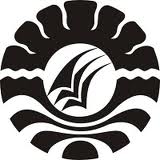 SKRIPSIPENERAPAN MODEL PEMBELAJARAN THINK PAIR  AND SHARE (TPS) UNTUK  MENINGKATKAN  HASIL  BELAJAR  IPS  PADA  SISWA KELAS IV SD NEGERI 94 KAMPIRI KECAMATAN CITTA KABUPATEN SOPPENGN O R E M M APROGRAM STUDI PENDIDIKAN GURU SEKOLAH DASARFAKULTAS ILMU PENDIDIKANUNIVERSITAS NEGERI MAKASSAR2014